Publicado en 46112 el 09/10/2012 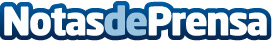 El renacer del email marketing y el blog corporativoHay muchas cosas que son cíclicas, tienen momentos de auge, declinan, y cambios en el entorno, o simplemente el paso del tiempo que las hace parecer nuevas, provocan un renacer. Esto pasa por ejemplo con la tecnología o con la moda. Y está pasando con el email marketing y el uso del blog corporativo. ¿Porqué debes tener en tu empresa una estrategia de email marketing? ¿Qué cosas debes hacer y qué prácticas no son recomendables?Datos de contacto:Gregorio DelgadoSocio Director960914960Nota de prensa publicada en: https://www.notasdeprensa.es/el-renacer-del-email-marketing-y-el-blog-corporativo Categorias: Comunicación Marketing http://www.notasdeprensa.es